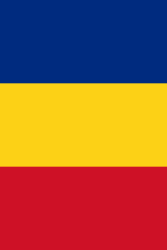 Aprobat,  directorul  IET  nr.  174 Garștea  Ludmila                       M E N I U         Data:  01   OCTOMBRIE   2021_____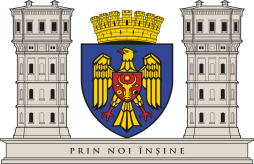           CONSILIUL MUNICIPAL CHIȘINĂU        PRIMAR GENERAL AL MUNICIPIULUI CHIȘINĂU          DIRECȚIA GENERALĂ EDUCAȚIE, TINERET ȘI SPORT            DIRECȚIA EDUCAȚIE, TINERET ȘI SPORT SECTORUL CENTRUINSTITUȚIA DE EDUCAȚIE  TIMPURIE NR. 174Nr. ord           DENUMIREA  BUCATELORGramajul bucatelor    DEJUN1.Terci  din  crupe de  griș  cu   lapte1/2002.Tartină  cu  unt  și  cașcaval1/40/10/103.Lapte  fiert1/150DEJUNUL  II1.Caise1/120PRÂNZ1.Castraveți  proaspeți1/502.Supă cu  tăieței de  casă   și  smântână1/2003.Carne de  curcan  coaptă1/804.Legume  înăbușite1/1305.Compot din  caise1/2006.Pâine  din  făină    de  grâu  integrală1/33CINA1.Salată  din  spanac,  roșii și  ardei  dulci1/1002.Ou  fiert1/603.Suc  din  mere1/2004.Pâine albă1/40